INFORMACJA DOTYCZĄCA OCHRONY DANYCH OSOBOWYCH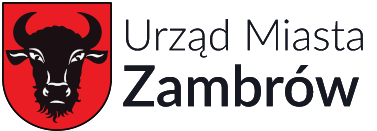 wydanie zezwoleń na lokalizację zjazdu/przebudowę zjazduZgodnie z art. 13 Rozporządzenia Parlamentu Europejskiego i Rady (UE) 2016/679 z dnia 27 kwietnia 2016r. 
w sprawie ochrony osób fizycznych w związku z przetwarzaniem danych osobowych i w sprawie swobodnego przepływu takich danych oraz uchylenia dyrektywy 95/46/WE (ogólne rozporządzenie o ochronie danych) informujemy, o zasadach przetwarzania Państwa danych osobowych oraz o przysługujących Pani/Panu prawach z tym związanych.Administratorem Pani/Pana danych osobowych jest Burmistrz Miasta Zambrów, ul. Fabryczna 3, 
18-300 Zambrów; 18-300 Zambrów; tel. 86 271 48 31, mail: um@zambrow.plKontakt z IOD możliwy jest pod adresem mail: inspektorochronydanych@kowalczyk.pro;Podstawą prawną przetwarzania Pani/Pana danych jest realizacja obowiązków wynikających z ustawy z dnia 
21 marca 1985 r. o drogach publicznych; Pani / Pana dane osobowe przechowywane będą przez okres niezbędny do realizacji ww. celu przetwarzania oraz przez okres 5 lat licząc od stycznia roku następnego - zgodnie z jednolitym rzeczowym wykazem akt. Posiada Pani/Pan prawo dostępu do swoich danych oraz prawo ich sprostowania a także ograniczenia przetwarzania. W celu wykonania swoich praw należy skierować żądanie pod adres e-mail: inspektorochronydanych@kowalczyk.pro;Odbiorcami Pani/Pana danych osobowych będą wyłącznie podmioty uprawnione do uzyskania danych osobowych na podstawie przepisów prawa oraz inne podmioty na podstawie stosownych umów podpisanych 
z Gminą Miasto Zambrów;Ma Pani/Pan prawo do wniesienia skargi do organu nadzorczego, tj. Prezesa Urzędu Ochrony Danych Osobowych, gdy uznają Państwo, iż przetwarzanie danych osobowych, które Państwa dotyczą narusza przepisy ogólnego rozporządzenia o ochronie danych osobowych z dnia 27 kwietnia 2016r. Obowiązek podania przez Panią/Pana danych osobowych jest wymogiem ustawowym wynikającym 
z ustawy z dnia 14 czerwca 1960 r. kodeks postępowania administracyjnego oraz z wymienionej w pkt. 3 ustawy szczególnej. 